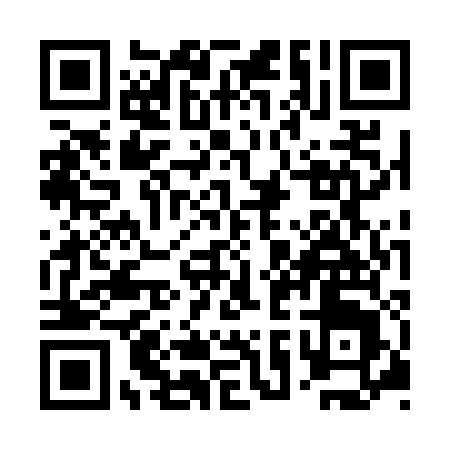 Prayer times for Oberuhldingen, GermanyWed 1 May 2024 - Fri 31 May 2024High Latitude Method: Angle Based RulePrayer Calculation Method: Muslim World LeagueAsar Calculation Method: ShafiPrayer times provided by https://www.salahtimes.comDateDayFajrSunriseDhuhrAsrMaghribIsha1Wed3:576:051:205:198:3610:362Thu3:546:031:205:208:3710:383Fri3:516:021:205:208:3910:404Sat3:496:001:205:218:4010:425Sun3:465:591:205:218:4110:456Mon3:445:571:205:228:4310:477Tue3:415:561:205:228:4410:498Wed3:385:541:195:238:4510:529Thu3:365:531:195:238:4710:5410Fri3:335:511:195:248:4810:5611Sat3:315:501:195:248:4910:5912Sun3:285:491:195:258:5111:0113Mon3:255:471:195:258:5211:0414Tue3:235:461:195:268:5311:0615Wed3:205:451:195:268:5511:0816Thu3:185:431:195:278:5611:1117Fri3:155:421:195:278:5711:1318Sat3:135:411:195:288:5811:1619Sun3:105:401:205:289:0011:1820Mon3:075:391:205:299:0111:2021Tue3:055:381:205:299:0211:2322Wed3:035:371:205:299:0311:2523Thu3:025:361:205:309:0411:2724Fri3:025:351:205:309:0511:3025Sat3:025:341:205:319:0711:3026Sun3:015:331:205:319:0811:3127Mon3:015:321:205:329:0911:3128Tue3:015:311:205:329:1011:3229Wed3:015:311:205:329:1111:3230Thu3:005:301:215:339:1211:3331Fri3:005:291:215:339:1311:33